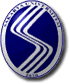 
T.C.
SAKARYA ÜNİVERSİTESİ
……………… (Fakülte, MYO, Yüksekokul, vb.)
MUAYANE RAPORUSAYFA NO
1/1Sayı : 1                                                                                   Tarih : 14/ 11 /20 17  115K444 Nolu Tubitak Projeleri Özel Hesabından İlişik; 14/ 11/ 2017  tarihi ve  758391 sayılı  12.715,00 TL tutarında (onikibinyediyüzonbeştürklirası) 1 (BİR) adet faturada belirtilen Tubitak Projeleri kapsamında satın alınan  1(BİR) kalem malzeme heyetimizce kontrol edilmiş, tam ve eksiksiz olduğu tespit edilerek satın alınmasında bir sakınca olmadığı görülmüştür. Prof. Dr. H. Özkan TOPLAN                                   Güluzar PAT                                               Kürşat ÇAPRAZ